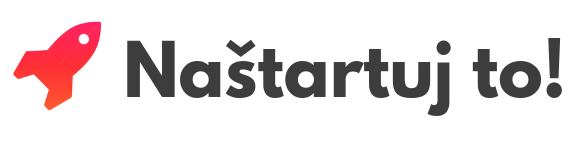 VZOROVÝ FORMULÁR NA ODSTÚPENIE OD ZMLUVY[vyplňte a zašlite tento formulár len v prípade, že si želáte odstúpiť od zmluvy]podľa zákona č. 102/2014 Z.z.Komu: Peter Karkoška , Za kalváriou 441,  029 42 Bobrov, IČO: 50267400Týmto oznamujem, že odstupujem od zmluvy na tento tovar/od zmluvy o poskytnutí tejto služby*: Dátum objednania/dátum prijatia*: Meno a priezvisko spotrebiteľa: Adresa spotrebiteľa: Podpis spotrebiteľa (iba ak sa tento formulár podáva v listinnej podobe): *Nehodiace sa prečiarnite